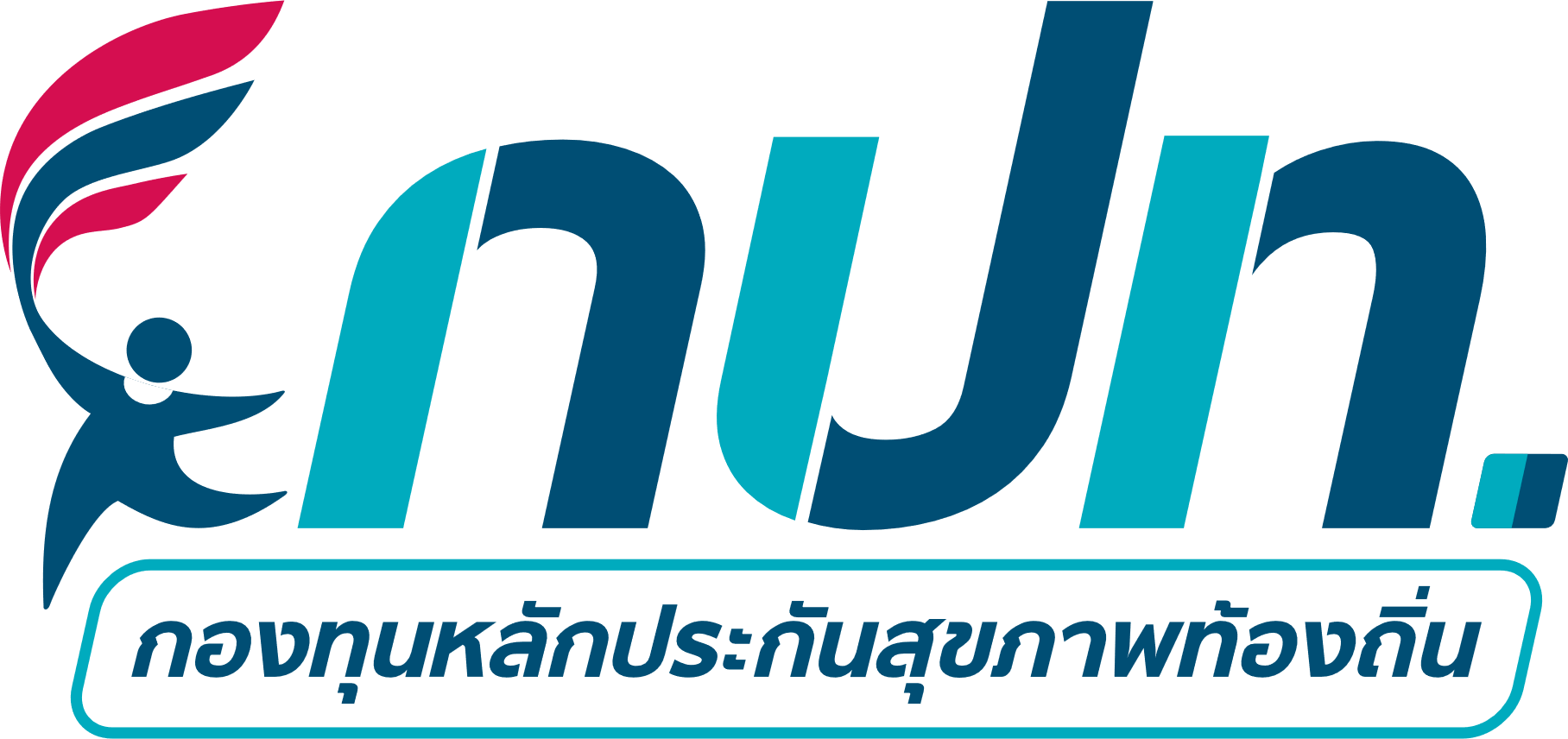 แบบจัดทำแผนการเงิน ประจำปีงบประมาณ...............................กองทุนหลักประกันสุขภาพ..........................................................................รหัส กปท. ..................อำเภอ........................................จังหวัด.....................................................ตามประกาศคณะกรรมการหลักประกันสุขภาพแห่งชาติ เรื่อง หลักเกณฑ์เพื่อสนับสนุนให้องค์กรปกครองส่วนท้องถิ่นดำเนินงานและบริหารจัดการกองทุนหลักประกันสุขภาพในระดับท้องถิ่นหรือพื้นที่ พ.ศ.2561 และที่แก้ไขเพิ่มเติม ข้อ 16 (1) “ให้คณะกรรมการกองทุนมีอำนาจหน้าที่ พิจารณาอนุมัติแผนการเงินประจำปีของกองทุนหลักประกันสุขภาพ”อาศัยอำนาจของประกาศ ฯ ข้อ 6 “ให้องค์กรปกครองส่วนท้องถิ่น เป็นผู้ดำเนินงานและบริหารจัดการกองทุนหลักประกันสุขภาพในระดับท้องถิ่นหรือพื้นที่” จึงได้จัดทำแผนการเงินประจำปีงบประมาณ..................... ดังนี้ข้อมูลด้านงบประมาณยอดเงินคงเหลือยกมา			………………………….……………บาทประมาณการรายรับ				………………………….……………บาท แยกเป็นเงินที่ได้รับการจัดสรรจาก สปสช.	………………………….……………บาทเงินสมทบจาก อปท.			………………………….……………บาทเงินรายได้อื่นๆ			………………………….……………บาทรวมเงิน					………………………….……………บาทแผนการเงินประจำปี.......................1.สนับสนุนหน่วยบริการ สถานบริการ หรือหน่วยงานสาธารณสุข		………………………….……………บาท2.สนับสนุนองค์กร หรือกลุ่มประชาชน					………………………….……………บาท3.สนับสนุนศูนย์ ฯ เด็ก/ผู้สูงอายุ/คนพิการ/หน่วยงานที่รับผิดชอบศูนย์ ฯ	………………………….……………บาท4.สนับสนุนค่าใช้จ่ายในการบริหารหรือพัฒนากองทุน	  ไม่เข้าร่วม LTC (ไม่เกิน 15 % ของรายรับในปีงบประมาณ)	………………………….……………บาท	  เข้าร่วม LTC (ไม่เกิน 20 % ของรายรับในปีงบประมาณ)		………………………….……………บาท5.สนับสนุนกรณีเกิดโรคระบาด หรือภัยพิบัติในพื้นที่ 			………………………….……………บาท6.สนับสนุนและส่งเสริมการจัดบริการสาธารณสุข				………………………….……………บาท  ตามมติคณะกรรมการหลักประกันสุขภาพแห่งชาติรวมเป็นเงินทั้งสิ้น		………………………….……………บาท(..........................................................................................บาท)*หมายเหตุ – สามารถปรับแผนการเงินประจำปีได้ภายหลัง ตามแผนสุขภาพชุมชน ลงชื่อ                                              ผู้จัดทำ          	ลงชื่อ                                              ผู้เห็นชอบ      (                                             )		      (                                             )ตำแหน่ง ............................................................		ตำแหน่ง ............................................................วันที่-เดือน-พ.ศ. ..................................................		วันที่-เดือน-พ.ศ. ..................................................